ПОЛОЖЕНИЕ ВСЕРОССИЙСКОЙ ДИСТАНЦИОННОЙ ОЛИМПИАДЫ  по изобразительному искусству«Платок узорный до бровей» для детей с ограниченными возможностями здоровья  Общие положения1.1.Настоящее положение о проведении Всероссийской дистанционной олимпиады   по изобразительному искусству «Платок узорный до бровей» для детей с ограниченными возможностями здоровья (далее - Олимпиада) определяет правила организации и проведения Олимпиады, организационно-методическое обеспечение, правила участия в Олимпиаде, определение победителей Олимпиады.Цель Олимпиады2.1.Создание безбарьерной и дружественной среды обитания ребенка, обновление содержания и форм работы по эстетическому воспитанию детей с ограниченными возможностями здоровья (далее - ОВЗ).2.2.Социализация детей с ОВЗ посредством включения в олимпиадную и конкурсно-фестивальную деятельность. 2.3.Привлечение внимания к проблемам детей с ОВЗ в современной социально-образовательной системе.2.4.Поддержка деятельности общественных организаций, социальных и образовательных учреждений всех типов и видов, учреждений культуры, лечебно-профилактических и реабилитационных центров.Задачи Олимпиады3.1.Выявление, поддержка и поощрение юных дарований, развитие познавательной активности и творческой деятельности среди воспитанников общественных организаций, социальных и образовательных учреждений всех типов и видов, учреждений культуры, лечебно-профилактических и реабилитационных центров.3.2.Активизация интереса школьников к изучению культурного наследия Родины, приобщение школьников к познанию народных традиций России.3.3.Поощрение познавательного и творческого потенциала учащихся и дальнейшую мотивацию школьников на развитие знаний художественных промыслов России.   3.4.Содействие обеспечению научно-методической поддержки образовательных учреждений всех типов и видов, учреждений культуры, социально-реабилитационных и лечебно-профилактических учреждений.3.5.Расширение социальных контактов, способствование формированию открытости окружающему социуму, дальнейшей социальной адаптации детей и интеграции в современное общество.Учредители Олимпиады4.1.Аппарат полномочного представителя Президента Российской Федерации в Приволжском федеральном округе.4.2.Общественный Совет по образованию при отделе Юго-Восточного образовательного округа министерства образования Кировской области.4.3.Кировское областное государственное автономное учреждение социального обслуживания «Вятскополянский комплексный центр социального обслуживания населения» (далее КОГАУСО «Вятскополянский комплексный центр социального обслуживания населения»).Оргкомитет Олимпиады5.1.Мухаметдинова Ф. Р. – председатель оргкомитета, автор проекта, искусствовед, преподаватель муниципального бюджетного образовательного учреждения дополнительного образования - детская художественная школа г. Вятские Поляны Кировской области (далее МБОУ ДО ДХШ г. Вятские Поляны Кировской области).5.2.Глушкова Н. А. – директор КОГАУСО «Вятскополянский комплексный центр социального обслуживания населения».5.3.Халимова Ш. Н. – корреспондент Кировской областной еженедельной газеты «Дуслык» на татарском языке, руководитель регионального отделения Всемирной общественной организации татарских женщин «Ак калфак» при Всемирном конгрессе татар.Участники Олимпиады6.1.Дети 7-17 лет с ограниченными возможностями здоровья. Условия проведения Олимпиады7.1.Олимпиада проводится в дистанционной форме с 15 апреля по 1 июня 2017 года. Файлы с рисунками присылаются одновременно с заявкой участников Олимпиады до 1 июня 2017 года на электронный адрес: muxametdinovaf@mail.ru Файл с рисунком участника Олимпиады в формате .jpg или .tiff называть фамилией, именем автора рисунка.Жюри Олимпиады8.1.Мухаметдинова Ф. Р. – председатель жюри, искусствовед, преподаватель МБОУ ДО ДХШ г. Вятские Поляны Кировской области. 8.2.Глушкова Н. А. – директор КОГАУСО «Вятскополянский комплексный центр социального обслуживания населения». 8.3.Крутикова С. Л. – заместитель заведующего по методической работе управления социальной политики администрации города Вятские Поляны Кировской области. 9. Критерии оценки Олимпиады 9.1.Соответствие заданной теме Олимпиады.9.2.Авторский замысел и владение стилистическими особенностями Павлово-Посадской росписи. 9.3.Навыки изображения характерных элементов Павлово-Посадской росписи. Подведение итогов Олимпиады10.1.Критерии оценки разрабатываются и утверждаются Жюри Олимпиады с учётом различных типов и видов учреждений, видов ограничений здоровья и уровня творческих возможностей каждой возрастной категории участников Олимпиады.10.2.По результатам Олимпиады определяются победители и призёры дистанционной олимпиады.10.3.Рисунки победителей Олимпиады включаются в макет диплома Олимпиады по изобразительному искусству «Платок узорный до бровей».10.4.Все участники Олимпиады награждаются дипломами в электронной форме. Заявка участника Олимпиады11.1. Заявки на участие в олимпиаде принимаются с рисунками участников Олимпиады до 1 июня 2017 года на электронный адрес: muxametdinovaf@mail.ru Файл с рисунком участника Олимпиады в формате .jpg или .tiff называть фамилией, именем автора рисунка.12. Заявка на участие во Всероссийской дистанционной олимпиаде по изобразительному искусству «Платок узорный до бровей» для детей с ограниченными возможностями здоровьяАвтор и координатор ОлимпиадыМухаметдинова Фания Ракиповнаконтактный телефон 8-912-70-777-01Завершите работу мастера, украсив платок цветочными узорами!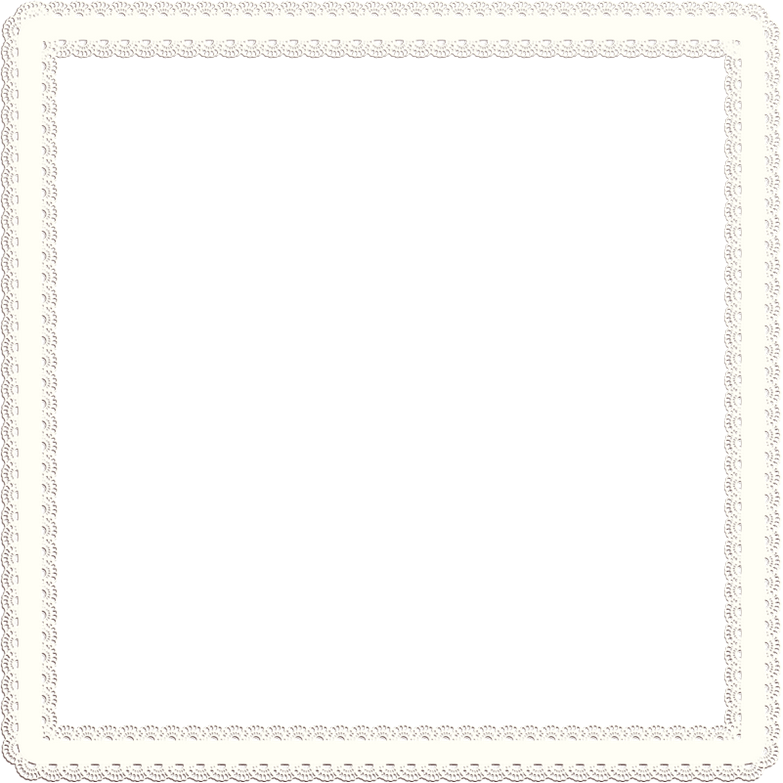    №  Ф.И.О. участника ОлимпиадыСокращённое наименование учебного заведенияВозраст участника Олимпиады   Класс, шифр ограничения здоровья участника ОлимпиадыФ.И.О., должность руководителя участника Олимпиады   Полное наименование учебного заведения Электронный адрес